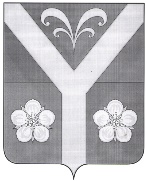 Российская ФедерацияБрянская областьДУБРОВСКИЙ РАЙОНРековичскАЯ СЕЛЬСКАЯ АДМИНИСТРАЦИЯПОСТАНОВЛЕНИЕот 09.08.2021                                                                                                  № 31 с.РековичиОб утверждении перечня муниципального имущества Рековичского сельского поселения, свободного от прав третьих лиц (за исключением имущественных прав некоммерческих организаций), предназначенного для предоставления во владение и (или) пользование на долгосрочной основе субъектам малого и среднего предпринимательства, физическим лицам, не являющимися индивидуальными предпринимателями и применяющим специальный налоговый режим «Налог на профессиональный доход»В соответствии с Федеральным законом от 12.01.1996 № 7-ФЗ 
«О некоммерческих организациях», Правилами формирования, ведения, обязательного опубликования перечня муниципального имущества Рековичского сельского поселения, свободного от прав третьих лиц (за исключением имущественных прав некоммерческих организаций), предназначенного для предоставления во владение и (или) пользование на долгосрочной основе субъектам малого и среднего предпринимательства, физическим лицам, не являющимися индивидуальными предпринимателями и применяющим специальный налоговый режим «Налог на профессиональный доход», в целях оказания имущественной поддержки социально ориентированным некоммерческим организациям:1. Утвердить перечень муниципального имущества Рековичского сельского поселения, свободного от прав третьих лиц (за исключением имущественных прав некоммерческих организаций), предназначенного для предоставления во владение и (или) пользование на долгосрочной основе субъектам малого и среднего предпринимательства, физическим лицам, не являющимися индивидуальными предпринимателями и применяющим специальный налоговый режим «Налог на профессиональный доход» согласно приложению к постановлению.2. Обнародовать настоящее постановление  в сборнике муниципальных правовых актов и разместить на официальном сайте администрации Рековичского сельского поселения.3. Контроль за выполнением постановления оставляю за собой.Глава Рековичской сельской администрации                           Е.А.ШарыгинаПриложениек постановлению администрации Рековичского сельского поселенияот 09.08.2021№ 31Перечень муниципального имущества администрации Рековичского сельского поселения, свободного от прав третьих лиц (за исключением имущественных прав некоммерческих организаций), предназначенного для предоставления во владение и (или) пользование на долгосрочной основе субъектам малого и среднего предпринимательства, физическим лицам, не являющимися индивидуальными предпринимателями и применяющим специальный налоговый режим «Налог на профессиональный доход»№ п/пНаименование имуществаАдрес (местоположение) имуществаРеестровый номер имуществаКадастровый номер имущества (для объектов недвижимого имущества)Основные характеристики имущества (площадь, протяженность, объем, год постройки – для объектов недвижимого имущества, марка, модель, государственный регистрационный знак, заводской номер, год выпуска – для объектов движимого имущества, и (или) иные параметры, характеризующие физические свойства имущества)Даты возникновения и прекращения права муниципальной собственности Ханты-Мансийского района на имуществоРеквизиты документов – оснований возникновения (прекращения) права муниципальной собственности на имуществоСведения о правообладателе имущества (полное наименование, ОГРН, ИНН)Сведения об установленных в отношении муниципального имущества ограничениях (обременениях) с указанием основания и даты их возникновения и прекращения  123456789101.Автомобиль ВАЗ 210540Брянская область Дубровский район с.Рековичи ул.Журавлева д.19Рековичская сельская администрация48ХТА21054082138052ВАЗ 210540Рег номер Р249ММ322008г.01.07.2008г.Свидетельство о регистрации ТС 32 РО 876858 от 01.07.2008г.1053227535217/3243001428